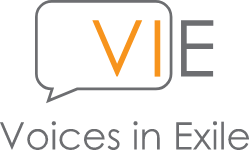 ADVICE & CASEWORK REFERRAL FORMPlease send completed referral form to advice@voicesinexile.org. For any queries, please call 01273 328598.ADVICE & CASEWORK REFERRAL FORMPlease send completed referral form to advice@voicesinexile.org. For any queries, please call 01273 328598.ADVICE & CASEWORK REFERRAL FORMPlease send completed referral form to advice@voicesinexile.org. For any queries, please call 01273 328598.Referrer’s informationReferrer’s informationReferrer’s informationDate of referral:Do you have client’s permission to make this referral?Yes          NoName:Organisation:Organisation:Contact no:Email:Email:Relationship to client:Relationship to client:Relationship to client:How did you find out about our service?How did you find out about our service?How did you find out about our service?Client’s personal detailsClient’s personal detailsClient’s personal detailsClient’s personal detailsFamily name:First name:First name:Also known as:Date of birth:Gender:           M / F / TGender:           M / F / TGender:           M / F / TAddress including postcode:Address including postcode:Can we write to client at this address?   Yes            NoCan we write to client at this address?   Yes            NoMobile and/or landline:Mobile and/or landline:Mobile ok for messages?            Yes            NoMobile ok for messages?            Yes            NoEmail:Email:Email:Email:Preferred method of contact (please specify):Preferred method of contact (please specify):Preferred method of contact (please specify):Preferred method of contact (please specify):Does client have any access or mobility issues (if so, please specify)?: Does client have any access or mobility issues (if so, please specify)?: Does client have any access or mobility issues (if so, please specify)?: Does client have any access or mobility issues (if so, please specify)?: Country of origin & languagesCountry of origin & languagesCountry of origin & languagesCountry of origin & languagesCountry of origin:UK arrival date:First language:Second language:Interpreter required?Interpreter required?Yes          NoYes          NoCan client read in English (e.g. an appointment letter)?Can client read in English (e.g. an appointment letter)?Yes          NoYes          NoIf the client has a preferred gender for the interpreter, please specify: If the client has a preferred gender for the interpreter, please specify: If the client has a preferred gender for the interpreter, please specify: If the client has a preferred gender for the interpreter, please specify: Dependent/s (e.g. partner/children)Dependent/s (e.g. partner/children)Dependent/s (e.g. partner/children)Dependent/s (e.g. partner/children)Dependent/s (e.g. partner/children)First nameSurnameRelationshipAge/DOBNationalityImmigration status: please attach any documents (BRP/visa/letters) to show status and any previous Home Office correspondence.Source/s of income, if any (if benefits, please specify and provide evidence of this) Type of accommodation: (if at risk of homelessness, please include eviction notice)Support needsPlease tick as many of the types of services and support that apply: Immigration advice (we do not generally represent clients in legal aid matters, including asylum claims) Housing and homelessness advice Welfare benefits advice Destitution/NRPF Skills and employability  Referral to specialist support service/s, e.g. domestic violence, trafficking, mental health, sexuality  Referral to other support service/s, e.g. group work or other services countering isolation Other, please specify:What specific support is required - please give as much information as you can.Please list any risks and/or urgent factors to be considered (e.g. ongoing abuse, mental health symptoms and/or diagnosis, imminent deadline, imminent homelessness etc.)Is client currently accessing any other services, or support from any other agency (including your own)? Please also give details of any other referrals you have made for the client.Thank you. We will do our best to respond to your referral as soon as we can. Please note that we do not undertake work for those who can afford a fee-paying solicitor. We prioritise those who are particularly vulnerable and/or destitute.   